1. sz. mellékletNév: 							Neptun kód:
Képzés megnevezése (képzési forma és tagozat):Szak: 							Szakirány:
Illetékes intézet:
A szakdolgozat címe:
Konzulens neve, beosztása:
A szakdolgozati feladatkiírás kiadásának időpontja:
Miskolc,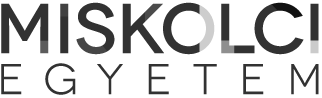 Miskolci Egyetem Bölcsészet-és
Társadalomtudományi Kar
Hallgatói Követelményrendszer
Szakdolgozatkészítési SzabályzataOldalszám: 10Miskolci Egyetem Bölcsészet-és
Társadalomtudományi Kar
Hallgatói Követelményrendszer
Szakdolgozatkészítési SzabályzataMiskolci Egyetem Bölcsészet-és
Társadalomtudományi Kar
Hallgatói Követelményrendszer
Szakdolgozatkészítési SzabályzataKiadás és változat száma: A4MISKOLCI EGYETEM
BÖLCSÉSZET- ÉS TÁRSADALOMTUDOMÁNYI KAR
SZAKDOLGOZATI FELADATKIÍRÁS……………………………………Hallgató aláírásaA témát elfogadtam.        ph.……………………………………Konzulens aláírása……………………………………Intézetigazgató aláírás